LISTOPAD GRUPA MUCHOMORKI – Tematy tygodniowe i cele pracy na miesiąc Styczeń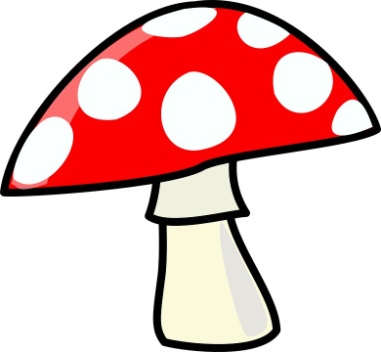 Tydzień 1 –  03.01.-07.01.Witamy Nowy Rok-wzbogacanie wiedzy dzieci na temat różnych zegarów-wdrażanie do uważnego słuchania i wypowiadania się - rozwijanie zainteresowań plastycznych -przypomnienie cech charakterystycznych  dla poszczególnych pór roku-kształtowanie umiejętności dostrzegania cykliczności pór roku-utrwalenie nazw dni tygodnia wg kolejności-ćwiczenie pamięci-wdrażanie do wypowiadania się na określony temat-wyrabianie zręczności i zwinności-zapoznanie z fabułą filmu-zachęcanie  do wypowiadania się całymi zdaniami-próby samodzielnego składania życzeń.-utrwalenie nazw pór roku-doskonalenie umiejętności posługiwania się nożyczkami- budzenie i aktywizowanie ciekawości oraz aktywności poznawczej dziecka- poznanie nazw miesięcy-wdrażanie do uważnego słuchania i wypowiadania się -kształtowanie orientacji przestrzennej i sprawności ruchowej Tydzień 2 – 10.01.-14.01.Każdy lubi karnawał/ Kocham Babcię i Dziadka-zachęcanie do budowania  wielozdaniowych wypowiedzi -rozwijanie logicznego myślenia-rozwijanie inwencji twórczej-doskonalenie umiejętności posługiwania się nożyczkami-wdrażanie do zachowania koncentracji uwagi-zachęcanie do wypowiadania się na forum grupy-kształtowanie umiejętności ilustrowania ruchem muzyki-umuzykalnianie dzieci-ćwiczenia w segregowaniu elementów według określonej cechy-doskonalenie sprawności ruchowej dziecka utrwalenie pojęcia „karnawał”-kształtowanie poczucia integrowania się w grupie-rozwijanie koordynacji wzrokowo – ruchowej-zachęcanie do okazywania miłości i szacunku wobec babci i dziadka-zapoznanie z dawnymi zabawami dzieci-wdrażanie do uważnego słuchania-zachęcanie do wypowiedzi na forum grupy-doskonalenie śpiewu zbiorowego-ćwiczenie percepcji słuchowej-tworzenie okazji do odgrywania ról-czerpanie radości ze wspólnej zabawy- doskonalenie umiejętności wyrażania i okazywania swojego przywiązania oraz miłości do rodzin-wdrażanie do uważnego słuchania-ćwiczenia wzmacniające mięśnie brzuchaTydzień 3 i 4 –Ferie na wesoło 